How to Do Payroll in Washington, D.C.Use this downloadable checklist to help you stay on track!✔TASKStep 1: Set up your business as an employer.To register your business for withholding and unemployment taxes in Washington, D.C., you must have a F ederal Employee Identification Number (EIN). Although it’s not required, we also encourage you to enroll in the E lectronic Federal Tax Payment System (EFTPS), making it easy to pay your federal taxes online or over the phone.  Applied for a Federal Employer Identification Number (EIN)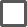   Enrolled for the Electronic Federal Tax Payment System (EFTPS)Step 2: Register with Washington, D.C. for tax and unemployment.New businesses with employees in the District of Columbia must complete Form FR-500, the Combined Business Tax Registration Application. Once registered with the D.C. Oﬃce of Tax and Revenue ( OTR), you will immediately be issued numbers for both your state tax and unemployment tax.Step 3: Register for an employment services number.Employers who pay wages in D.C. must register for an employer account with the Department of Employment Services Self-Service Portal (ESSP).Step 4: Register your payroll provider.If your business uses a third-party payroll provider, you will be required to assign your agent as a third-party administrator and grant power of attorney (POA). This step can be done through the ESSP after you register for your Employment Services number.Step 5: Collect employee payroll forms.The best time to collect payroll forms is during your new hire orientation. Required payroll forms for Washington, D.C. employees will include:  Federal Form W-4  Washington, D.C. Form D-4   I-9   Direct deposit authorization formStep 6: Collect, review, and approve time sheets.You’ll need to collect timesheets for all hourly employees and non-exempt salaried workers. To do this, you have three options to use (check off which option you’re electing to use for tracking purposes):  A paper timesheet  Free or low-cost time and attendance software  A payroll service that has a time and attendance systemStep 7: Process payroll and send payment to your employeesIn D.C., you must pay your employees at least twice a month on a regular schedule.  Calculate Gross Pay  Calculate FICA, FUTA, & Income Taxes to withhold/pay  Perform any other payroll calculations, i.e., for expense reimbursement   Calculate net payroll (by hand or via Excel)  Decide to pay using check, paycard, direct depositStep 8: File payroll taxes with the federal and state governments.To remit withholdings, follow the schedule below.  Pay federal taxes  Pay Washington, D.C. taxesStep 9: Document and store your payroll records.As with any business record, you want to make sure you have a copy for at least three years.Step 10: Do year-end payroll tax reports.  Distribute federal Forms W-2 forms (for employees) by Jan 31  File federal W-2 with IRS by Jan. 31; if you have <250 employees, you can file by Feb. 28  Distribute Washington, D.C. state W-2 forms by Jan. 31  File Washington, D.C. state W-2 forms with Washington, D.C. Dept. of Revenue electronically if you have >250 employees) by Jan 31  File Washington, D.C. state W-2 forms with Washington, D.C. Dept. of Revenue via paper or electronically by Feb. 28 if you have <250 employees  Distribute 1099 forms (for contractors) by Jan. 31  File 1099 form with IRS by March 1 if mailing or March 31 if submitting electronically